9	examinar y aprobar el Informe del Director de la Oficina de Radiocomunicaciones, de conformidad con el Artículo 7 del Convenio:9.1	sobre las actividades del Sector de Radiocomunicaciones desde la CMR-12;9.1(9.1.5) 	Resolución 154 (CMR-12) - Consideración de medidas técnicas y reglamentarias para apoyar el funcionamiento actual y futuro de las estaciones terrenas del servicio fijo por satélite en la banda 3 400-4 200 MHz como ayuda a la explotación de aeronaves en condiciones de seguridad y la difusión fiable de información meteorológica en algunos países de la Región 1	CHN/62A23A1A5/1China indica que el punto 9.1(9.1.5) del orden del día está estrictamente limitado a algunos países de la Región 1 y no apoya que algún aspecto de este punto del orden del día pueda aplicar a la Región 3.Motivos:a)	que la banda 3 400-4 200 MHz está atribuida en todo el mundo al servicio fijo por satélite (SFS) en sentido espacio-Tierra y al servicio fijo a título primario;b)	que la banda 3 400-3 500 MHz está atribuida a título primario al servicio móvil, salvo móvil aeronáutico, en los países de la Región 3 especificados en el número 5.432B e identificada para las Telecomunicaciones Móviles Internacionales (IMT) en esos países;c)	que la banda 3 500-3 600 MHz está atribuida a título primario al servicio móvil, salvo móvil aeronáutico, en los países de la Región 3 especificados en el número 5.433A e identificada para las Telecomunicaciones Móviles Internacionales (IMT) en esos países.______________Conferencia Mundial de Radiocomunicaciones (CMR-15)
Ginebra, 2-27 de noviembre de 2015Conferencia Mundial de Radiocomunicaciones (CMR-15)
Ginebra, 2-27 de noviembre de 2015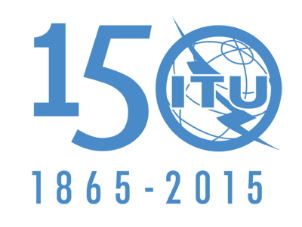 UNIÓN INTERNACIONAL DE TELECOMUNICACIONESUNIÓN INTERNACIONAL DE TELECOMUNICACIONESSESIÓN PLENARIAAddéndum 5 al
Documento 62(Add.23)(Add.1)-SAddéndum 5 al
Documento 62(Add.23)(Add.1)-S16 de octubre de 201516 de octubre de 2015Original: chinoOriginal: chinoChina (República Popular de)China (República Popular de)China (República Popular de)propuestas para los trabajos de la conferenciapropuestas para los trabajos de la conferenciapropuestas para los trabajos de la conferenciaPunto 9.1(9.1.5) del orden del díaPunto 9.1(9.1.5) del orden del díaPunto 9.1(9.1.5) del orden del día